Every time it rains, debris is washed down the Santa Ana River and channels in Orange County emptying into the ocean along Huntington Beach and Newport Beach. Tides eventually place some of the debris along the shores where crews work monthly to clean up the debris left by recent storms.Members of The Orange Empire CPCU Chapter can volunteer their time on Saturday, March 28, 2020 to assist the Bolsa Chica Conservancy in Huntington Beach with their monthly cleanup. There is no cost to participate and parents (or legal guardians) can bring their children with them to help make this an outdoor educational experience for the children.In order to participate you can either visit the Bolsa Chica Conservancy at https://bolsachica.org/get-involved-2/volunteer/ and go to one time volunteer event and click on the link to sign up, or  go directly to  https://www.eventbrite.com/e/public-volunteer-service-day-with-the-bolsa-chica-conservancy-tickets-38879022202  Then click on "select a date", click on "March 28th", click on "tickets", click on "register", complete the information, and then click on "register", again.  Everyone (including the children) must be registered on Eventbrite to obtain a ticket and emailed confirmation; you will need to bring one with you to the event on March 28, 2020. The event begins at 9:00 a.m. and ends at 12:00 noon, but the Conservancy asks that you arrive no later than 8:45 a.m. on Saturday, March 28, 2020 at 3842 Warner Ave., Huntington Beach, CA 92649. Simply take the 405 freeway to Warner Ave. and head west on Warner Ave., or take the 405 freeway to either Beach Blvd. or Bolsa Chica St. and head south to Warner Ave. where you will turn right to go west on Warner. The Conservancy is located on the left side of Warner Ave. before Pacific Coast Highway. Parking is limited so carpooling may be a good idea.Here are some helpful event tips. Bring with you sun protection: a hat, sun glasses, and sun screen. Bring water to keep hydrated. Dress in layers to stay warm in cold weather and cool in warm weather. Wear comfortable closed-toe shoes. You may also want to bring plastic or leather gloves. Remember dogs, drones, and bicycles are not allowed in the wetlands.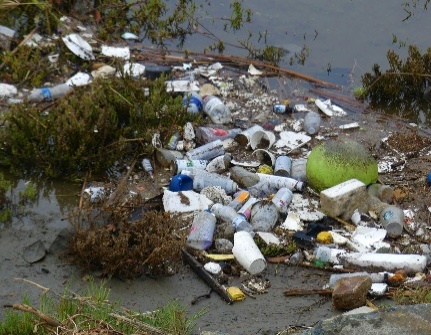 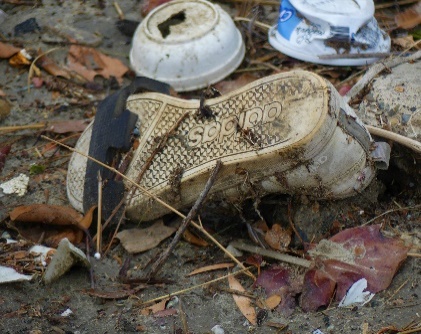 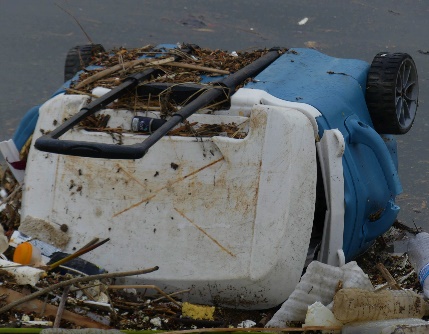 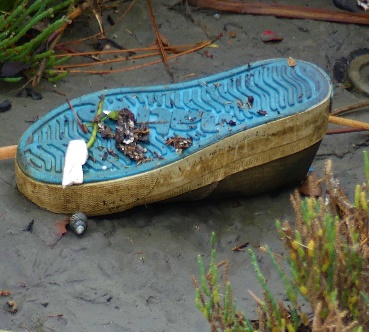 